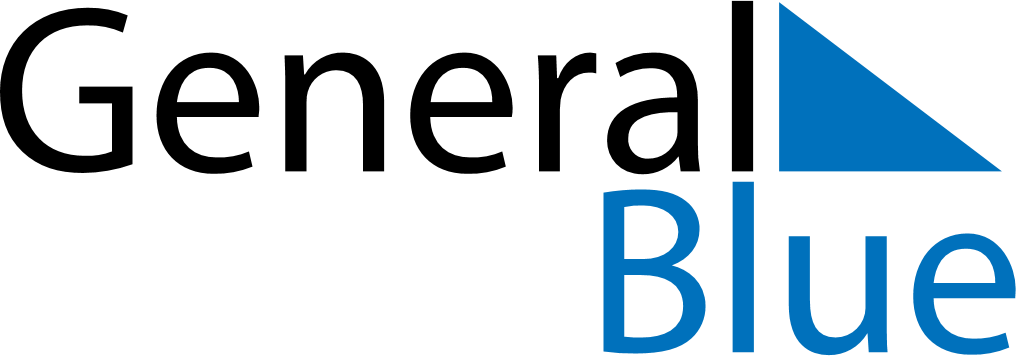 Saint Barthelemy 2021 HolidaysSaint Barthelemy 2021 HolidaysDATENAME OF HOLIDAYJanuary 1, 2021FridayNew Year’s DayFebruary 15, 2021MondayShrove MondayFebruary 17, 2021WednesdayAsh WednesdayMarch 14, 2021SundayLaetare SundayApril 2, 2021FridayGood FridayApril 4, 2021SundayEaster SundayApril 5, 2021MondayEaster MondayMay 1, 2021SaturdayLabour DayMay 8, 2021SaturdayVictory DayMay 13, 2021ThursdayAscension DayMay 23, 2021SundayPentecostMay 24, 2021MondayWhit MondayMay 30, 2021SundayMother’s DayJuly 14, 2021WednesdayBastille DayAugust 15, 2021SundayAssumptionAugust 24, 2021TuesdaySaint BarthOctober 9, 2021SaturdayAbolition of SlaveryNovember 1, 2021MondayAll Saints’ DayNovember 11, 2021ThursdayArmistice DayDecember 25, 2021SaturdayChristmas Day